Piano di lavoro A.S. 2023/24Nome e cognome della docente: Annalisa LiottaDisciplina insegnata: MatematicaLibri di testo in uso: Matematica.verde Zanichelli volumi 3A, 3B, 4AClasse e Sezione: 4DIndirizzo di studio: Gestione dell’Ambiente e del TerritorioCompetenze Essere consapevoli dei formalismi matematici introdottiSaper tradurre situazioni riferite alla comune esperienza attraverso il linguaggio matematicoSaper utilizzare gli strumenti matematici appresi nei diversi problemi matematiciPisa                                   Firma prof.ssa Annalisa Liotta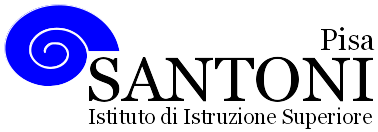 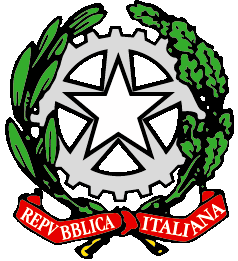 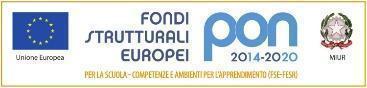 agraria agroalimentare agroindustria | chimica, materiali e biotecnologie | costruzioni, ambiente e territorio | sistema moda | servizi per la sanità e l'assistenza sociale | corso operatore del benessere | agenzia formativa Regione Toscana  IS0059 – ISO9001agraria agroalimentare agroindustria | chimica, materiali e biotecnologie | costruzioni, ambiente e territorio | sistema moda | servizi per la sanità e l'assistenza sociale | corso operatore del benessere | agenzia formativa Regione Toscana  IS0059 – ISO9001agraria agroalimentare agroindustria | chimica, materiali e biotecnologie | costruzioni, ambiente e territorio | sistema moda | servizi per la sanità e l'assistenza sociale | corso operatore del benessere | agenzia formativa Regione Toscana  IS0059 – ISO9001www.e-santoni.edu.ite-mail: piis003007@istruzione.itPEC: piis003007@pec.istruzione.itUdA1Le disequazioni numeriche di primo e di secondo grado intere e fratteConoscenzeAbilitàDefinizione di disequazioneMonotonia dell’addizioneprincipi di equivalenzaDividere e moltiplicare una disequazione per un numero positivo e negativoDisequazioni equivalentiDisequazione lineare interaDisequazione di secondo grado interaDisequazione fratta di primo e secondo gradoRappresentazione grafica delle soluzioni di una disequazione numerica: intervallo limitato, illimitato, chiuso, apertoObiettivi minimiSaper definire e riconoscere una disequazione numerica intera e fratta.saper risolvere una disequazione lineare intera applicando i principi di equivalenza e la monotonia del segno.saper risolvere una disequazione di secondo grado intera a partire dalla forma canonica con il metodo grafico della parabola.saper risolvere una disequazione numerica fratta ( di primo o secondo grado) a partire dalla sua forma canonica N(x)/D(x) con lo studio del segno.UdA2Equazioni irrazionaliConoscenze AbilitàDefinizione di equazione irrazionale.Forma canonica di una equazione irrazionale intera con indice pari e dispari.Risoluzione di un'equazione irrazionale intera.Obiettivi minimiSaper definire e riconoscere un’equazione irrazionale.Saper risolvere un’equazione razionale intera a partire dalla sua forma canonica.UdA3EsponenzialiConoscenze AbilitàPotenze con esponente intero, razionale, e reale.Proprietà delle potenze con esponente reale.Confronto fra potenze.Funzione esponenziale: grafico e sue proprietà.Equazioni e disequazioni esponenzialiObiettivi minimiSaper definire una potenza ad esponente reale.Saper trasformare una potenza ad esponente razionale in radicale e viceversa.Saper confrontare due potenze al variare della base (aᐳ1; 0ᐸaᐸ1).Saper scrivere, riconoscere e disegnare la funzione esponenziale nella sua forma base.Saper elencare le proprietà della funzione esponenziale al variare della base (aᐳ1; 0ᐸaᐸ1)Saper riconoscere e disegnare la funzione esponenziale traslata rispetto l’asse delle ordinate.Saper risolvere equazioni esponenziali nella forma base e con raccoglimento.Saper risolvere disequazioni esponenziali nella forma base.UdA4LogaritmiConoscenzeAbilitàDefinizione di logaritmo.confronto fra logaritmi.Le tre proprietà dei logaritmi.Cambiamento di base di un logaritmo.Funzione logaritmica e sue proprietà.Equazioni logaritmiche nella forma base.Obiettivi minimiSaper calcolare un logaritmo applicando la sua definizione.Saper calcolare l’argomento del logaritmo conoscendo il logaritmo stesso e la sua base.Saper calcolare la base di un  logaritmo conoscendo il logaritmo stesso e il suo argomento.Saper applicare le proprietà dei logaritmi per risolvere brevi espressioniSaper applicare la formula del cambiamento di base.Saper riconoscere e disegnare la funzione logaritmica nella sua forma base con aᐳ1; 0ᐸaᐸ1.Saper elencare le proprietà della funzione logaritmica con aᐳ1; 0ᐸaᐸ1.saper risolvere un'equazione logaritmica a partire dalla sua forma canonica.UdA5Statistica (Educazione Civica)ConoscenzeAbilitàPopolazione.Carattere quantitativo e qualitativo.Frequenza assoluta, relativa, cumulata.Indici di posizione: media aritmetica ponderata, mediana, moda.Indici di variabilità: campo di variazione, scarto semplice medio, deviazione standard.Obiettivi minimiA partire da un’indagine statistica saper calcolare: frequenza assoluta, relativa, cumulata, media, moda, mediana, deviazione standard, rappresentazione grafica.UdA6Le funzioniConoscenzeAbilitàDefinizione di funzione.Funzioni numeriche e rappresentazione grafica facendo riferimento alle funzioni già studiate: retta e parabola.Intervalli limitati, illimitati.Estremo superiore, inferiore, massimo e minimo di un intervalloClassificazione delle funzioni numeriche: algebriche razionali e irrazionali, intere e fratteDominio di una funzioneCodominio di una funzioneIl piano cartesiano e grafico di una funzioneSegno di una funzioneIntersezione con gli assiObiettivi minimiSaper riconoscere una funzione a partire dalla sua definizione.Saper disegnare l’equazione della retta e della parabola sul piano cartesiano (ripasso dell’anno scolastico precedente).Saper disegnare sulla retta reale un intervallo limitato e illimitato, e saper riconoscere eventuali massimo, minimo,estremo superiore o inferiore.Saper scrivere nelle diverse forme un intervallo limitato e illimitato.Saper classificare  una funzione in razionale o irrazionale, intera o fratta a partire dalla sua forma algebrica.Saper trovare algebricamente il dominio di una funzione  razionale o irrazionale, intera o fratta.Saper Studiare algebricamente il segno di una funzione razionale o irrazionale, intera o fratta.Saper calcolare algebricamente l’intersezione di una funzione razionale intera o fratta (di primo o secondo grado) con gli assi. 